Publicado en Madrid  el 09/05/2024 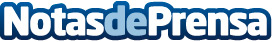 Turquía: del boom del trasplante capilar al auge de las operaciones para perder pesoAcibadem se ha convertido en el centro de referencia de aquellos pacientes que buscan someterse a cirugías estéticas de calidad y personalizadas en el país otomano. Durante su reciente visita a España, el Dr. Eyüp Gemici, eminencia en cirugía estética, compartió su preocupación sobre la grave situación mundial de la obesidad y los métodos innovadores que existen hoy en día para combatirlaDatos de contacto:Marta Olano 3AW EUROPE637 89 94 41Nota de prensa publicada en: https://www.notasdeprensa.es/turquia-del-boom-del-trasplante-capilar-al Categorias: Internacional Nacional Medicina Belleza Bienestar http://www.notasdeprensa.es